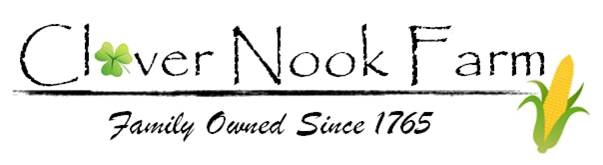 Employee Application 2021Complete & email to clovernookfarm@gmail.com along with a résumé (if applicable)Basic InformationName:Address:Date of Birth:Email:Phone:Questions:Which position are you interested in? (indicate choice)Retail worker Field CrewCurrent and previous employment (if any)Why would you like to work at Clover Nook Farm?What qualifications or special skills can you offer Clover Nook Farm?Give an example of a time you were proud of how hard you worked on a project or task.How do you make sure you understand how to complete tasks and assigned projects?Are you currently a student? ( Yes / No )If yes, what school?How many hours a week are you able to work?What days and hours would you be available?Additional availability information (vacations, sports/ special occasions, etc.) (if necessary)Do you have reliable transportation to and from work? ( Yes / No / Unsure)Are you able to stand on your feet for 6 hours straight? ( Yes / No / Unsure)Are you able to lift 50lbs easily? ( Yes / No / Unsure)Are you legally eligible for employment in the United States? ( Yes / No)